 Вже майже другий рік на території України йде війна. Мужні захисники нашої держави стримують ворога. Ми пишаємось вірними синами та доньками, які ціною власного життя відстоюють незалежність. В рамках місячника шкільних бібліотек Ярем Мар’яна Томашівна (бібліотекар школи) організувала зустріч учнів закладу освіти з героєм-захисником Шпитком Юрієм Юрійовичем, щоб подякувати і почути про нелегкі будні воїнів ЗСУ. У ході зустрічі присутні почули цікаву інформацію про новітню зброю, важкі бої та безсонні ночі. Зі словами подяки та щирими побажаннями звернулися до воїна учні 4-11-х класів. Вручили власноруч виготовлений оберіг, подяку та малюнки.Така зустріч не залишила байдужим нікого. Саме такі заходи, на прикладах наших земляків, дозволяють побачити, що «Патріот» це не просто слово.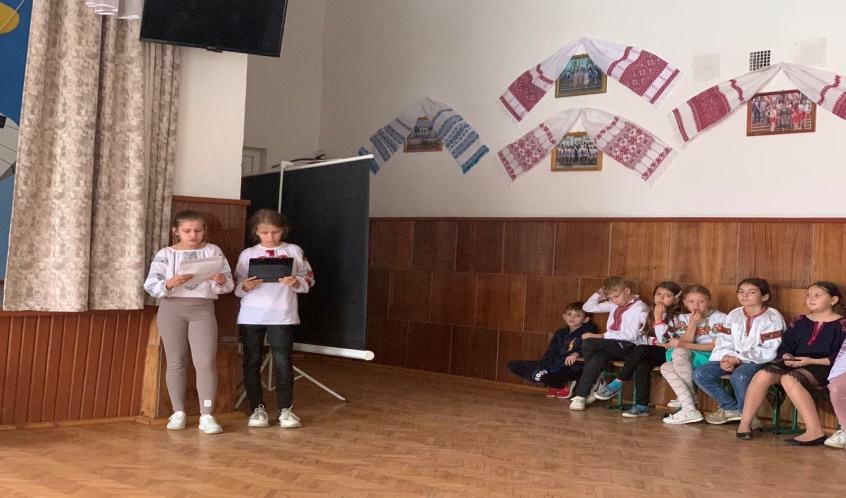 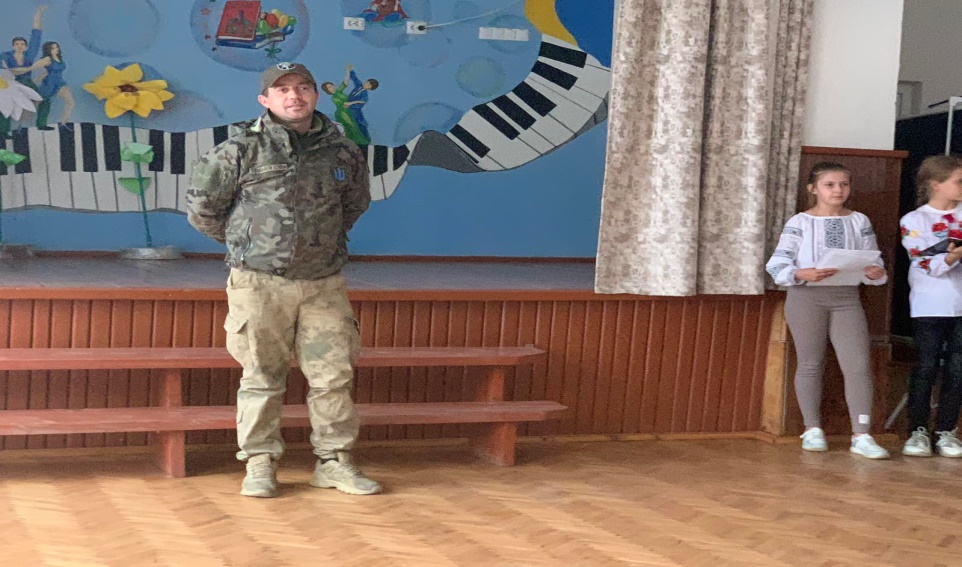 